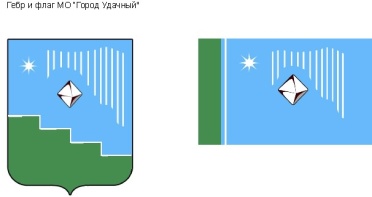 Российская Федерация (Россия)Республика Саха (Якутия)Муниципальное образование «Город Удачный»Городской Совет депутатовIII созывXLVI СЕССИЯ (ВНЕОЧЕРЕДНАЯ)РЕШЕНИЕ14 апреля 2017 года                                                                                          		  №46-1Об утверждении Перечня муниципального имущества, находящегося в хозяйственном ведении муниципального унитарного предприятия «Удачнинское производственное предприятие муниципального хозяйства», допустимого для передачи в залогЗаслушав и обсудив информацию директора МУП «УППМХ» Макаренко Т.В. о сложившейся ситуации по налоговой задолженности муниципального унитарного предприятия, в целях заключения Мирового соглашения о рассрочке погашения задолженности по налогам между МУП «УППМХ» и Управлением ФНС России по Республике Саха (Якутия) сроком на 1 год, на основании Положения о порядке владения, пользования и распоряжения муниципальным имуществом муниципального образования «Город Удачный» Мирнинского района Республики Саха (Якутия), утвержденного решением городского Совета МО «Город Удачный» от 27 марта 2009 года № 16-5, городской Совет депутатов МО «Город Удачный» решил:Утвердить Перечень муниципального имущества, находящегося в хозяйственном ведении муниципального унитарного предприятия «Удачнинское производственное предприятие муниципального хозяйства», допустимого для передачи в залог, согласно приложению к настоящему решению.Настоящее решение подлежит официальному опубликованию (обнародованию) в соответствии с Уставом МО «Город Удачный».Настоящее решение вступает в силу со дня его принятия.Контроль исполнения настоящего решения возложить на комиссию по бюджету, налоговой политике, землепользованию, собственности (Цвеловская В.В.)И.о. председателя городского Совета депутатов                                                                В.Н. КарпенкоПРИЛОЖЕНИЕ к решению городского Совета депутатов МО «Город Удачный» от 14 апреля  2017 года №46-1Перечень муниципального имущества, находящегося в хозяйственном ведении муниципального унитарного предприятия «Удачнинское производственное предприятие муниципального хозяйства», допустимого для передачи в залог№ п/пНаименованиеГод выпускаБалансовая стоимость в руб.Закреплено за предприятием на основанииБытовой корпус19953 275 942Распоряжение МО «Город Удачный» № 726 от 09.10.2009 г. г. Удачный РС (Я), микрорайон НадежныйГараж № 319801 904 318Распоряжение МО «Город Удачный» № 726 от 09.10.2009 г. г. Удачный РС (Я), микрорайон НадежныйСтоянка19821 934 740Распоряжение МО «Город Удачный» № 726 от 09.10.2009 г. г. Удачный РС (Я), микрорайон НадежныйТрактор с бульдозерным оборудованием Б10М00120113 912 278,37Распоряжение МО «Город Удачный» Машина коммунальная на базе МТЗ-82.120111 050 000Распоряжение МО «Город Удачный» Погрузчик фронтальный одноковшовый «АМКОДОР– 332В»20122 362 111Постановление МО «Город Удачный» № 127 от 24.09.2012 г.Грузовой автомобиль МАЗ-543292000458 433,30Распоряжение МО «Город Удачный» № 726 от 09.10.2009 г. Грузовой автомобиль МАЗ-642292001818 315,05Распоряжение МО «Город Удачный» № 726 от 09.10.2009 г. Автобус ЛиАЗ-525620011 429 359,51Распоряжение МО «Город Удачный» № 726 от 09.10.2009 г. Автобус ПАЗ-4230-03 20051 279 697,00Распоряжение МО «Город Удачный» № 726 от 09.10.2009 г. Автобус ПАЗ-32052000296 139,00Распоряжение МО «Город Удачный» № 726 от 09.10.2009 г. Автобус ПАЗ-32052000296 139,00Распоряжение МО «Город Удачный» № 726 от 09.10.2009 г. Автобус ПАЗ-32053-6020121 497 348,63Постановление МО «Город Удачный» № 149 от 12.11.2012 г.Итого:20 514 820,86